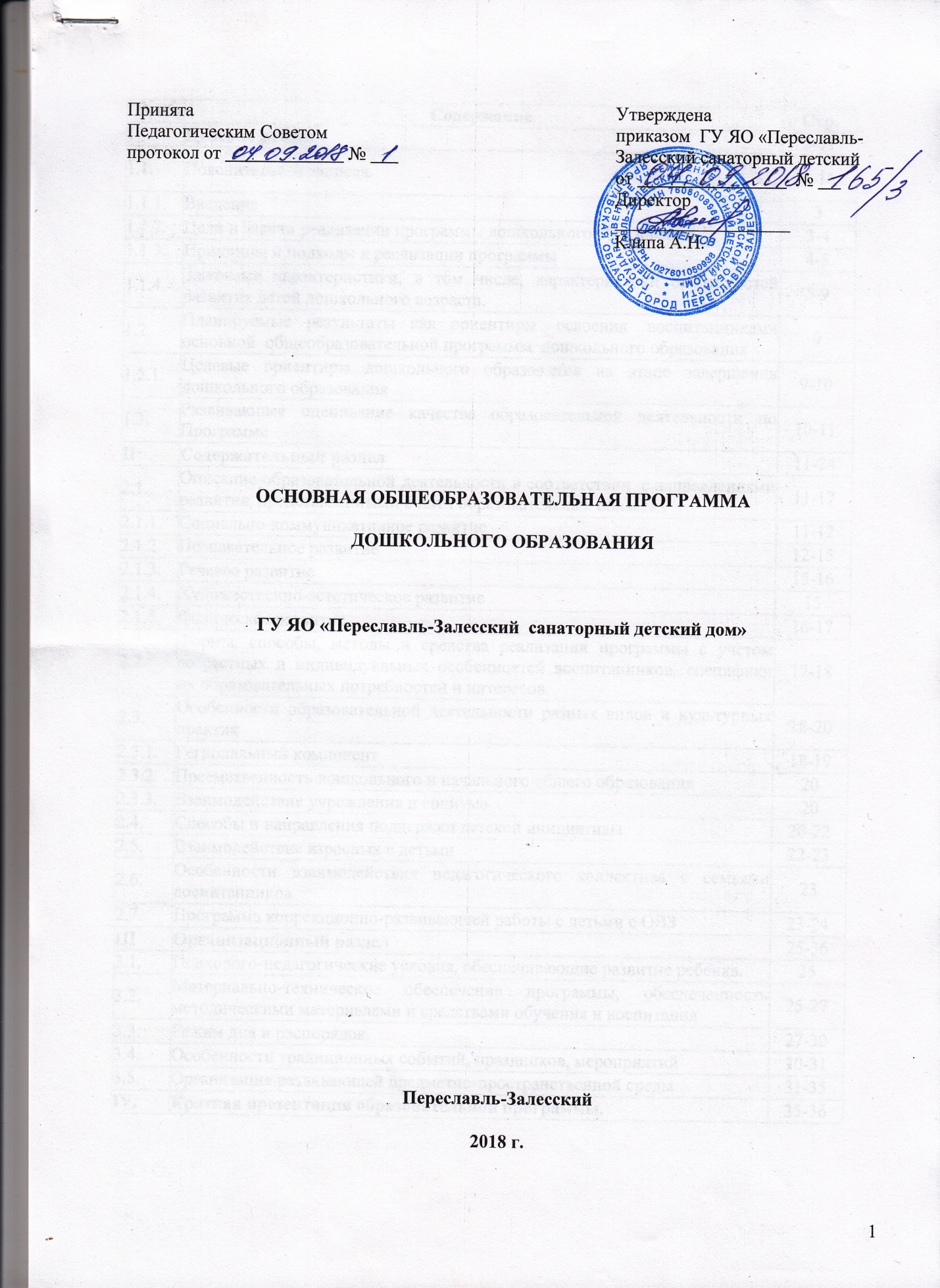 I. ЦЕЛЕВОЙ  РАЗДЕЛ.1.1. Пояснительная записка. 1.1.1. Введение	Согласно Федеральному закону «Об образовании в Российской Федерации»
от 29 декабря 2012 г. № 273-ФЗ (далее – Федеральный закон «Об образовании в Российской Федерации») дошкольное образование является уровнем общего образования наряду с начальным общим, основным общим и средним общим образованием.Именно в дошкольном детстве закладываются ценностные установки развития личности ребенка, основы его идентичности, отношения к миру, обществу, семье и самому себе.Поэтому миссия дошкольного образования – сохранение уникальности и самоценности дошкольного детства, как отправной точки включения и дальнейшего овладения разнообразными формами жизнедеятельности в быстро изменяющемся мире, содействие развитию различных форм активности ребенка, передача общественных норм и ценностей, способствующих позитивной социализации в поликультурном многонациональном обществе.Развитие современного общества предъявляет новые требования к воспитанию дошкольников, к организации воспитательно-образовательного процесса, выбору и обоснованию основных и парциальных программ, результатам и результативности их деятельности. Основная общеобразовательная  программа дошкольного образования (далее – Программа) Государственного учреждения Ярославской области «Переславль-Залесский санаторный детский дом» (далее – учреждение) разработана на основе: Федерального закона «Об образовании в Российской Федерации» от 29 декабря 2012 г. N 273-Ф3; Конвенции о правах ребенка ООН; Санитарно-эпидемиологических требований к устройству, содержанию и организации режима работы в дошкольных образовательных организациях (Постановление от 15 мая 2013 г. N 26 «Об утверждении Сан ПиН 2.4.1.3049-13»); Федерального государственного образовательного стандарта дошкольного образования (приказ Министерства образования и науки РФ от 17 октября 2013 г. № 1155); Порядка организации и осуществления образовательной деятельности по основным общеобразовательным программам - образовательным программам дошкольного образования» (Утвержден приказом Министерства образования и науки Российской Федерации от 30 августа 2013 г. N 1014); Устава учреждения. Концептуальной основой Программы является Примерная общеобразовательная программа дошкольного образования «От рождения до школы» под редакцией Н.Е. Вераксы, Т.С. Комаровой, М.А., Васильевой. Программа сформирована  как программа психолого-педагогической поддержки позитивной социализации и индивидуализации, развития личности детей дошкольного возраста и определяет комплекс основных характеристик дошкольного образования (объем, содержание и планируемые результаты в виде целевых ориентиров дошкольного образования).1.1.2. Цели и задачи реализации программы дошкольного образования:Целью Программы является проектирование социальных ситуаций развития ребенка и развивающей предметно-пространственной среды, обеспечивающих позитивную социализацию, мотивацию и поддержку индивидуальности детей через общение, игру, познавательно-исследовательскую деятельность и другие формы активности. Достижение поставленной цели предусматривает решение следующих задач:Охрана и укрепление физического и психического здоровья детей, в том числе их эмоционального благополучия.Обеспечение равных возможностей для полноценного развития каждого ребенка в период дошкольного детства независимо от пола, нации, языка, социального статуса, психофизиологических и других особенностей (в том числе ограниченных возможностей здоровья).Обеспечение преемственности целей, задач и содержания образования, реализуемых в рамках образовательных программ различных уровней (далее - преемственность основных образовательных программ дошкольного и начального общего образования).Создание благоприятных условий развития детей в соответствии с их возрастными и индивидуальными особенностями и склонностями, развития способностей и творческого потенциала каждого ребенка как субъекта отношений с самим собой, другими детьми, взрослыми и миром.Объединение обучения и воспитания в целостный образовательный процесс на основе духовно-нравственных и социокультурных ценностей и принятых в обществе правил и норм поведения в интересах человека, семьи, общества.Формирование общей культуры личности детей, в том числе ценностей здорового образа жизни, развития их социальных, нравственных, эстетических, интеллектуальных, физических качеств, инициативности, самостоятельности и ответственности ребенка, формирования предпосылок учебной деятельности.Обеспечение вариативности и разнообразия содержания Программ и организационных форм дошкольного образования, возможности формирования Программ различной направленности с учетом образовательных потребностей, способностей и состояния здоровья детей.Формирование социокультурной среды, соответствующей возрастным, индивидуальным, психологическим и физиологическим особенностям детей.Обеспечение психолого-педагогического сопровождения развития, воспитания и обучения детей.1.1.3.Принципы и подходы к реализации программы.Принципы, сформулированные  на основе требований  ФГОС ДО:	1. Поддержка разнообразия детства. Многообразие социальных, личностных, культурных, языковых, этнических особенностей, религиозных и других общностей, ценностей и убеждений, мнений и способов их выражения, жизненных укладов ярко проявляется в условиях Российской Федерации. Возрастающая мобильность в обществе, экономике, образовании, культуре требует от людей умения ориентироваться в этом мире разнообразия, способности сохранять свою идентичность и в то же время гибко, позитивно и конструктивно взаимодействовать с другими людьми, способности выбирать и уважать право выбора других ценностей и убеждений, мнений и способов их выражения. При этом в Программе учитывается этнокультурный компонент. 2. Сохранение уникальности и самоценности детства как важного этапа в общем развитии человека. Самоценность детства – понимание детства как периода жизни значимого самого по себе, значимого тем, что происходит с ребенком сейчас, а не тем, что этот этап является подготовкой к последующей жизни. 3. Позитивная социализация ребенка предполагает, что освоение ребенком культурных норм, средств и способов деятельности, культурных образцов поведения и общения с другими людьми, приобщение к традициям семьи, общества, государства происходят в процессе сотрудничества со взрослыми и другими детьми, направленного на создание предпосылок к полноценной деятельности ребенка в изменяющемся мире.4. Личностно-развивающий и гуманистический характер взаимодействия взрослых (педагогических и иных работников учреждения) и детей. Такой тип взаимодействия предполагает базовую ценностную ориентацию на достоинство каждого участника взаимодействия, уважение и безусловное принятие личности ребенка, доброжелательность, внимание к ребенку, его состоянию, настроению, потребностям, интересам. Личностно-развивающее взаимодействие является неотъемлемой составной частью социальной ситуации развития ребенка в учреждении, условием его эмоционального благополучия и полноценного развития. 5. Содействие и сотрудничество детей и взрослых, признание ребенка полноценным участником (субъектом) образовательных отношений. Этот принцип предполагает активное участие всех субъектов образовательных отношений – как детей, так и взрослых – в реализации Программы. Каждый участник имеет возможность внести свой индивидуальный вклад в ход игры, занятия, проекта, обсуждения, в планирование образовательного процесса, может проявить инициативу. 6. Организация и осуществление взаимодействия и сотрудничества учреждения с семьей. Сотрудники учреждения делают все необходимое для организации и поддерживания  взаимодействия и сотрудничества с семьей, кровными и близкими родственниками ребенка. Формирование у детей семейных ценностей и традиций является важнейшим принципом Программы. 7. Сетевое взаимодействие с организациями социализации, образования, охраны здоровья и другими партнерами, которые могут внести вклад в развитие и образование детей, а также использование ресурсов местного сообщества и вариативных программ дополнительного образования детей для обогащения детского развития. 8. Индивидуализация дошкольного образования предполагает такое построение образовательной деятельности, которое открывает возможности для индивидуализации образовательного процесса, появления индивидуальной траектории развития каждого ребенка с характерными для данного ребенка спецификой и скоростью, учитывающей его интересы, мотивы, способности и возрастно-психологические особенности. 9. Возрастная адекватность образования. Использование в образовательном процессе всех специфических видов детской деятельности (игры, коммуникативной и познавательно-исследовательской деятельности, творческой активности), опираясь на особенности возраста и задачи развития, которые должны быть решены в дошкольном возрасте. 10. Развивающее вариативное образование. Этот принцип предполагает, что образовательное содержание предлагается ребенку через разные виды деятельности с учетом его актуальных и потенциальных возможностей усвоения этого содержания и совершения им тех или иных действий, с учетом его интересов, мотивов и способностей. Данный принцип предполагает работу педагога с ориентацией на зону ближайшего развития ребенка (Л.С. Выготский), что способствует развитию, расширению как явных, так и скрытых возможностей ребенка.11. Полнота содержания и интеграция отдельных образовательных областей. Программа предполагает всестороннее социально-коммуникативное, познавательное, речевое, художественно-эстетическое и физическое развитие детей посредством различных видов детской активности. Деление Программы на образовательные области не означает, что каждая образовательная область осваивается ребенком по отдельности, в форме изолированных занятий по модели школьных предметов. Между отдельными разделами Программы существуют многообразные взаимосвязи: познавательное развитие тесно связано с речевым и социально-коммуникативным, художественно-эстетическое – с познавательным и речевым и т.п.1.1.4. Значимые характеристики, в том числе характеристика особенностей развития детей дошкольного возраста.Общие сведения о специфике учреждения.В соответствии с законодательством РФ в учреждение зачисляются дети-сироты, дети, оставшиеся без попечения родителей, а, также, дети, чьи родители, усыновители либо опекуны (попечители) временно не могут исполнять свои обязанности по их воспитанию.Воспитательные группы формируются преимущественно по принципу совместного проживания и пребывания в группе детей разного возраста и состояния здоровья, прежде всего полнородных и неполнородных братьев и сестер, детей - членов одной семьи или детей, находящихся в родственных отношениях, которые ранее вместе воспитывались в одной семье.  Таким образом, дети дошкольного возраста зачисляются в разновозрастные группы. Количество детей младшего и старшего дошкольного возраста в одной группе не регламентировано и может быть до 8 человек.Основными участниками реализации программы  являются: дети младшего и старшего дошкольного возраста и педагоги.Программа реализуется с детьми 3 – 7 лет,  которые не получают дошкольное образование в дошкольных образовательных организациях. Возрастные особенности детей 3 – 4 летМладший дошкольный возраст – важнейший период в развитии дошкольника, который характеризуется высокой интенсивностью физического и психического развития. В это время происходит переход ребенка к новым отношениям с взрослыми, сверстниками, предметным миром.Под влиянием общения происходят большие изменения в развитии речи: значительно увеличивается запас слов, совершенствуется грамматический строй речи. Появляются элементарные высказывания об окружающем. При этом дети пользуются не только простыми, но и сложными предложениями.В младшем дошкольном возрасте начинает активно проявляться потребность в познавательном общении со взрослыми, о чем свидетельствуют многочисленные вопросы, которые задают дети. Воспитатель поощряет познавательную активность каждого ребенка, развивает стремление к наблюдению, сравнению, обследованию свойств и качеств предметов.Особое внимание уделяется ознакомлению детей с разнообразными способами обследования формы, цвета, величины и других признаков предметов, использованию сенсорных эталонов (круг, квадрат, треугольник).На четвертом году жизни развивается интерес к общению со сверстниками. Взаимоотношения между детьми возникают на основе интереса к действиям с привлекательными предметами - игрушками. Эти действия постепенно приобретают совместный, взаимозависимый характер. Игра – любимая деятельность младших дошкольников. Дети активно овладевают способами игровой деятельности – игровыми действиями с игрушками и предметами-заместителями, приобретают первичные умения ролевого поведения.Младшие дошкольники усваивают некоторые нормы и правила поведения, связанные с определенными разрешениями и запретами, могут увидеть несоответствие поведения другого ребенка нормам и правилам поведения.Младшие дошкольники – это в первую очередь «деятели», а не наблюдатели. Опыт активной разнообразной деятельности составляет важнейшее условие их развития.Возрастные особенности детей от 4 – 5 летВ поведении и деятельности появилось ряд новых черт, проявляющихся в физическом, интеллектуальном, социально-эмоциональном развитии. Выросли физические возможности детей: движения их стали значительно более уверенными и разнообразными. У детей активно проявляется стремление к общению со сверстниками. Если ребенок трех лет вполне удовлетворяется «обществом» кукол, то в 4-5 лет он нуждается в содержательных контактах со сверстниками. Новые черты появляются в общении детей 4-5 лет с воспитателем. Дошкольники охотно сотрудничают со взрослыми в практических делах (совместные игры, трудовые поручения, уход за растениями и др.).Ребенок пятого года жизни отличается высокой активностью. Это создает новые возможности для развития самостоятельности во всех сферах его жизни. Развитию самостоятельности в познании способствует освоение детьми системы разнообразных обследовательских действий, приемов простейшего анализа, сравнения, умения наблюдать. Ребенок способен анализировать объекты одновременно по 2-3 признакам: цвету и форме, цвету, форме и материалу и т.п.   У детей 4-5 лет ярко проявляется интерес к игре. Игра усложняется по содержанию, количеству ролей и ролевых диалогов. Дети уверенно называют свою игровую роль, действуют в соответствии с ней. Игра продолжает оставаться основной формой организации их жизни.У детей 4-5 лет идет активное развитие и созревание эмоциональной сферы: чувства становятся более глубокими, устойчивыми; прежнее радостной чувство от общения с окружающими постепенно перерастает в более сложное чувство симпатии, привязанности. Дети отличаются повышенной чувствительностью к словам, оценкам и отношению к ним взрослых. Они радуются похвале, но на неодобрение или замечание часто реагируют очень эмоционально: вспышками гнева. Слезами, воспринимая замечания как личную обиду. Ранимость ребенка 4-5 лет – это не проявление его индивидуальности, а особенность возраста.На пятом году жизни дети проявляют интерес к вопросам пола, начинается осознание своей половой принадлежности.Словарь детей увеличивается до 2000 слов и более. В разговоре ребенок начинает пользоваться сложными фразами и предложениями.Возрастные особенности детей 5 – 6 летСтарший дошкольный возраст играет особую роль в развитии ребенка: в этот период жизни начинают формироваться новые психологические механизмы деятельности и поведения.Возраст 5-7 лет характеризуется активизацией ростового процесса: за год ребенок может вырасти на 7-, изменяются пропорции тела. Совершенствуются движения, двигательный опыт детей расширяется, активно развиваются двигательные способности. Заметно улучшается координация и устойчивость равновесия.Происходят большие изменения высшей нервной деятельности. В течение шестого года жизни совершенствуются основные нервные процессы – возбуждение и особенно торможение. Это благотворно сказывается на возможностях саморегуляции. Эмоциональные реакции в этом возрасте становятся более стабильными, уравновешенными.Формируются социальные представления морального плана, старшие дошкольники уже отличают хорошие и плохие поступки, имеют представление о добре и зле. В оценке поступков сверстников они достаточно категоричны и требовательны, в отношении собственного поведения более снисходительны и недостаточно объективны.По своим характеристикам головной мозг шестилетнего ребенка приближается к показателям мозга взрослого человека – расширяются интеллектуальные возможности детей. Ребенок не только выделяет существенные признаки в предметах и явлениях, но и начинает устанавливать причинно-следственные связи между ними, пространственные, временные и другие отношения.Расширяется общий кругозор детей. Интересы старших дошкольников постепенно выходят за рамки ближайшего окружения детского сада и семьи. Детей привлекает широкий социальный и природный мир, необычные события и факты.В старшем дошкольном возрасте возрастают возможности памяти, возникает намеренное запоминание в целях последующего воспроизведения материала, более устойчивым становится внимание. Происходит развитие всех познавательных психических процессов.Продолжает совершенствоваться речь. За год словарь увеличивается на 1000-1200 слов. Совершенствуется связная, монологическая речь. Развивается продуктивное воображение, способность воспринимать и воображать себе на основе словесного описания различные миры, например: космос, замок принцессы, события, волшебников и др.Возрастающая потребность старших дошкольников в общении со сверстниками, в совместных играх и деятельности приводит к возникновению детского сообщества. Сверстник становится интересен как партнер по играм и практической деятельности. Развивается система межличностных отношений, взаимных симпатий и привязанностей. Дети становятся избирательны во взаимоотношениях и общении: у них есть постоянные партнеры по играм (хотя в течение года они могут несколько аз поменяться). Все более ярко проявляется предпочтение к определенным видам игр, хотя в целом игровой репертуар разнообразнее, включает сюжетно-ролевые, строительно-конструктивные, подвижные, музыкальные, театрализованные игры, игровое экспериментирование. Определяются игровые интересы и предпочтения мальчиков и девочек. Более активно проявляется интерес к сотрудничеству, к совместному решению общей задачи. Дети стремятся договариваться между собой для достижения конечной цели.Интерес старших дошкольников к общению со взрослыми не ослабевает. Дети активно стремятся привлечь к себе внимание взрослых, вовлечь в разговор. Содержательное, разнообразное общение взрослых с детьми (познавательное, деловое, личностное) является важнейшим условием их полноценного развития.Возрастные особенности детей 6 – 7 летНа седьмом году жизни происходят большие изменения в физическом, познавательном, эмоциональном и социально-личностном развитии старших дошкольников, формируется готовность к предстоящему школьному обучению. Движения детей седьмого года жизни отличаются достаточной координированностью и точностью. Дети хорошо различают направление движения, скорость, смену темпа и ритма. Возросла возможность пространственной ориентировки, заметно увеличились проявления волевых усилий при выполнении отдельных упражнений, стремление добиться хорошего результата. Старшие дошкольники активно приобщаются к номам здорового образа жизни. Повышается общая осведомленность детей о здоровьесберегающем поведении. Старший дошкольный возраст – время активного социального развития детей. В этот период начинает складываться личность с ее основными компонентами. На протяжении дошкольного возраста ребенок проходит огромный путь развития – от отделения себя от взрослого («Я сам») до открытия свей внутренней жизни, своих переживаний, самосознания.У детей развивается способность к соподчинению мотивов поступков, к определенной произвольной регуляции своих действий. Усвоение норм и правил, умение соотнести свои поступки с этими нормами приводит к формированию первых задатков произвольного поведения.У детей формируются достаточно устойчивая самооценка (представления о себе – «Кто я?» и оценка – «Какой я?») и соответствующие ей отношение к успеху и неудаче в деятельности. Ближе к концу дошкольного возраста общение детей со взрослыми приобретает внеситуативно-личностную форму, максимально приспособленную к процессу познания ребенком себя и других людей. Углубляется интерес к внутреннему миру людей, особенностям их взаимоотношений. Характерной особенностью старших дошкольников является появление интереса к проблемам, выходящим за рамки детского сада и личного опыта. Дети интересуются событиями прошлого и будущего, жизнью разных народов, животным и растительным миром разных стран. На седьмом году жизни происходит дальнейшее развитие взаимоотношений детей со сверстниками. Дети предпочитают совместную деятельность индивидуальной. Возрастает интерес к личности сверстника, устанавливаются отношения избирательной дружбы и устойчивой взаимной симпатии.В подготовительной группе в совместной деятельности дети осваивают разные формы сотрудничества: договариваются, обмениваются мнениями; чередуют и согласовывают действия; совместно выполняют одну операцию; контролируют действия партнера, исправляют его ошибки; помогают  партнеру, выполняют часть его работы; принимают замечания партнера, исправляют свои ошибки. В старшем дошкольном возрасте значительно расширяется игровой опыт детей. Детям становится доступна вся игровая палитра: сюжетно-ролевые, режиссерские, театрализованные игры, игры с готовым содержанием и правилами, игровое экспериментирование, конструктивно-строительные и настольно-печатные игры, подвижные и музыкальные игры.Высшей формой самостоятельности детей является творчество. Задача воспитателя – развивать интерес к творчеству. Этому способствует словесное творчество и создание творческих ситуаций в игровой, театральной, художественно-изобразительной деятельности, в ручном труде. Все это – обязательные элементы образа жизни старших дошкольников в детском саду.На седьмом году жизни расширяются возможности развития самостоятельной познавательной деятельности. Детям доступно многообразие способов познания: наблюдение и самонаблюдение, сенсорное обследование объектов, логические операции, простейшие измерения, экспериментирование с природными и рукотворными объектами. Развиваются возможности памяти. Увеличивается ее объем, произвольность запоминания информации. Старшие дошкольники начинают проявлять интерес к будущему школьному обучению. Главное – связать развивающийся интерес детей с новой социальной позицией («Хочу стать школьником»). Воспитатели решают задачи становления основных компонентов школьной готовности: развития стремления к школьному обучению, самостоятельности и инициативы, коммуникативных умений, познавательной активности и общего кругозора, воображения и творчества, социально-ценностных ориентаций, укрепления здоровья будущих школьников.Кадровый  потенциал.Учреждение состоит из 4 воспитательных групп, в которые могут быть зачислены дети младшего и старшего дошкольного возраста. В учреждении за воспитательной группой закреплены постоянные педагогические работники, находящиеся с воспитательной группой детей, не посещающих дошкольные образовательные организации, в дневное время и выполняющие функции воспитателей. Штат педагогических работников укомплектован. Все педагогические работники имеют профессиональное образование, педагогический опыт, своевременно проходят обучение на курсах повышения квалификации, аттестованы на квалификационные категории или соответствие занимаемой должности. 1.2. Планируемые результаты как ориентиры освоения воспитанниками основной образовательной программы дошкольного образования.	Специфика дошкольного детства (гибкость, пластичность развития ребенка, высокий разброс вариантов его развития, его непосредственность и непроизвольность), а также системные особенности дошкольного образования (необязательность уровня дошкольного образования в Российской Федерации, отсутствие возможности вменения ребенку какой-либо ответственности за результат) делают неправомерными требования от ребенка дошкольного возраста конкретных образовательных достижений и обусловливают необходимость определения результатов освоения образовательной программы в виде целевых ориентиров.Целевые ориентиры дошкольного образования  представляют собой социально-нормативные возрастные характеристики возможных достижений ребенка на этапе завершения уровня дошкольного образования.1.2.1. Целевые ориентиры на этапе завершения  дошкольного образования:ребенок овладевает основными культурными способами деятельности, проявляет инициативу и самостоятельность в разных видах деятельности - игре, общении, познавательно-исследовательской деятельности, конструировании и др.; способен выбирать себе род занятий, участников по совместной деятельности;ребенок обладает установкой положительного отношения к миру, к разным видам труда, другим людям и самому себе, обладает чувством собственного достоинства; активно взаимодействует со сверстниками и взрослыми, участвует в совместных играх. Способен договариваться, учитывать интересы и чувства других, сопереживать неудачам и радоваться успехам других, адекватно проявляет свои чувства, в том числе чувство веры в себя, старается разрешать конфликты;ребенок обладает развитым воображением, которое реализуется в разных видах деятельности, и прежде всего в игре; ребенок владеет разными формами и видами игры, различает условную и реальную ситуации, умеет подчиняться разным правилам и социальным нормам;ребенок достаточно хорошо владеет устной речью, может выражать свои мысли и желания, может использовать речь для выражения своих мыслей, чувств и желаний, построения речевого высказывания в ситуации общения, может выделять звуки в словах, у ребенка складываются предпосылки грамотности;у ребенка развита крупная и мелкая моторика; он подвижен, вынослив, владеет основными движениями, может контролировать свои движения и управлять ими;ребенок способен к волевым усилиям, может следовать социальным нормам поведения и правилам в разных видах деятельности, во взаимоотношениях со взрослыми и сверстниками, может соблюдать правила безопасного поведения и личной гигиены;ребенок проявляет любознательность, задает вопросы взрослым и сверстникам, интересуется причинно-следственными связями, пытается самостоятельно придумывать объяснения явлениям природы и поступкам людей; склонен наблюдать, экспериментировать. Обладает начальными знаниями о себе, о природном и социальном мире, в котором он живет; знаком с произведениями детской литературы, обладает элементарными представлениями из области живой природы, естествознания, математики, истории и т.п.; ребенок способен к принятию собственных решений, опираясь на свои знания и умения в различных видах деятельности.Степень реального развития этих характеристик и способности ребенка их проявлять к моменту перехода на следующий уровень образования могут существенно варьировать у разных детей в силу различий в условиях жизни и индивидуальных особенностей развития конкретного ребенка.Программа строится на основе общих закономерностей развития личности детей дошкольного возраста с учетом сенситивных периодов в развитии.Дети с различными недостатками в физическом и/или психическом развитии могут иметь качественно неоднородные уровни речевого, познавательного и социального развития личности. Поэтому целевые ориентиры Программы учреждения, реализуемой с участием детей с ограниченными возможностями здоровья (далее - ОВЗ), должны учитывать не только возраст ребенка, но и уровень развития его личности, степень выраженности различных нарушений, а также индивидуально-типологические особенности развития ребенка.1.3.  Развивающее оценивание качества образовательной деятельности по Программе.	Целевые ориентиры, представленные в Программе:не подлежат непосредственной оценке;не являются непосредственным основанием оценки как итогового, так и промежуточного уровня развития детей; не являются основанием для их формального сравнения с реальными достижениями детей;не являются основой объективной оценки соответствия установленным требованиям образовательной деятельности и подготовки детей; не являются непосредственным основанием при оценке качества образования. 			Программой предусмотрена система мониторинга динамики развития детей, динамики их образовательных достижений, основанная на методе наблюдения и включающая:педагогические наблюдения, педагогическую диагностику, связанную с оценкой эффективности педагогических действий с целью их дальнейшей оптимизации;детские портфолио, фиксирующие достижения ребенка в ходе образовательной деятельности; карты развития ребенка; различные шкалы индивидуального развития. Учреждение самостоятельно выбирает инструменты  психолого-педагогической диагностики развития детей, в том числе, его динамики.Система оценки образовательной деятельности, предусмотренная Программой, предполагает оценивание качества условий образовательной деятельности, обеспечиваемых учреждением, включая психолого-педагогические, кадровые, материально-технические, финансовые, информационно-методические, управление учреждением и т. д. На уровне образовательной организации система оценки качества реализации Программы решает задачи:повышения качества реализации программы дошкольного образования;реализации требований Стандарта к структуре, условиям и целевым ориентирам Программы;обеспечения объективной экспертизы деятельности учреждения в процессе оценки качества Программы; задания ориентиров педагогам в их профессиональной деятельности и перспектив развития учреждения;создания оснований преемственности между дошкольным и начальным общим образованием.СОДЕРЖАТЕЛЬНЫЙ  РАЗДЕЛ.2.1.  Описание образовательной деятельности в соответствии  с  направлениями развития ребенка, представленным в пяти образовательных областях: 2.1.1. Социально-коммуникативное развитие.	В области социально-коммуникативного развития ребенка в условиях информационной социализации основными задачами образовательной деятельности являются создание условий для: развития положительного отношения ребенка к себе и другим людям;развития коммуникативной и социальной компетентности, в том числе информационно-социальной компетентности;развития игровой деятельности; развития компетентности в виртуальном поиске.	В сфере развития положительного отношения ребенка к себе и другим людям:	Взрослые создают условия для формирования у ребенка положительного самоощущения – уверенности в своих возможностях, в том, что он хороший, его любят. Способствуют развитию у ребенка чувства собственного достоинства, осознанию своих прав и свобод (иметь собственное мнение, выбирать друзей, игрушки, виды деятельности, иметь личные вещи, по собственному усмотрению использовать личное время).Взрослые способствуют развитию положительного отношения ребенка к окружающим его людям: воспитывают уважение и терпимость к другим детям и взрослым, вне зависимости от их социального происхождения, расовой и национальной принадлежности, языка, вероисповедания, пола, возраста, личностного и поведенческого своеобразия; воспитывают уважение к чувству собственного достоинства других людей, их мнениям, желаниям, взглядам.	В сфере развития коммуникативной и социальной компетентности:	У детей с самого раннего возраста возникает потребность в общении и социальных контактах. Первый социальный опыт дети приобретают в семье, в повседневной жизни, принимая участие в различных семейных событиях. Уклад жизни и ценности семьи оказывают влияние на социально-коммуникативное развитие детей. 	Взрослые создают в Организации различные возможности для приобщения детей к ценностям сотрудничества с другими людьми, прежде всего реализуя принципы личностно-развивающего общения и содействия, предоставляя детям возможность принимать участие в различных событиях, планировать совместную работу. Это способствует развитию у детей чувства личной ответственности, ответственности за другого человека, чувства «общего дела», понимания необходимости согласовывать с партнерами по деятельности мнения и действия. Взрослые помогают детям распознавать эмоциональные переживания и состояния окружающих, выражать собственные переживания. Способствуют формированию у детей представлений о добре и зле, обсуждая с ними различные ситуации из жизни, из рассказов, сказок, обращая внимание на проявления щедрости, жадности, честности, лживости, злости, доброты и др., таким образом создавая условия освоения ребенком этических правил и норм поведения.	Взрослые предоставляют детям возможность выражать свои переживания, чувства, взгляды, убеждения и выбирать способы их выражения, исходя из имеющегося у них опыта. Эти возможности свободного самовыражения играют ключевую роль в развитии речи и коммуникативных способностей, расширяют словарный запас и умение логично и связно выражать свои мысли, развивают готовность принятия на себя ответственности в соответствии с уровнем развития. 	Интерес и внимание взрослых к многообразным проявлениям ребенка, его интересам и склонностям повышает его доверие к себе, веру в свои силы. Возможность внести свой вклад в общее дело и повлиять на ход событий, например при участии в планировании, возможность выбора содержания и способов своей деятельности помогает детям со временем приобрести способность и готовность к самостоятельности и участию в жизни общества, что характеризует взрослого человека современного общества, осознающего ответственность за себя и сообщество.	Взрослые способствуют развитию у детей социальных навыков: при возникновении конфликтных ситуаций не вмешиваются, позволяя детям решить конфликт самостоятельно и помогая им только в случае необходимости. В различных социальных ситуациях дети учатся договариваться, соблюдать очередность, устанавливать новые контакты. Взрослые способствуют освоению детьми элементарных правил этикета и безопасного поведения дома, на улице. Создают условия для развития бережного, ответственного отношения ребенка к окружающей природе, рукотворному миру, а также способствуют усвоению детьми правил безопасного поведения, прежде всего на своем собственном примере и примере других, сопровождая собственные действия и/или действия детей комментариями.	В сфере развития игровой деятельности:Взрослые создают условия для свободной игры детей, организуют и поощряют участие детей в сюжетно-ролевых, дидактических, развивающих компьютерных играх и других игровых формах; поддерживают творческую импровизацию в игре. Используют дидактические игры и игровые приемы в разных видах деятельности и при выполнении режимных моментов.2.1.2. Познавательное развитие.		В области познавательного развития ребенка основными задачами образовательной деятельности являются создание условий для: развития любознательности, познавательной активности, познавательных способностей детей;развития представлений в разных сферах знаний об окружающей действительности, в том числе о виртуальной среде, о возможностях и рисках Интернета. 	В сфере развития любознательности, познавательной активности, познавательных способностей:	Взрослые создают насыщенную предметно-пространственную среду, стимулирующую познавательный интерес детей, исследовательскую активность, элементарное экспериментирование с различными веществами, предметами, материалами.Ребенок в возрасте 3-5 лет уже обладает необходимыми предпосылками для того, чтобы открывать явления из естественнонаучной области, устанавливая и понимая простые причинные взаимосвязи «если… то…».	Уже в своей повседневной жизни ребенок приобретает многообразный опыт соприкосновения с объектами природы – воздухом, водой, огнем, землей (почвой), светом, различными объектами живой и неживой природы и т. п. Ему нравится наблюдать природные явления, исследовать их, экспериментировать с ними. Он строит гипотезы и собственные теории, объясняющие явления, знакомится с первичными закономерностями, делает попытки разбираться во взаимосвязях, присущих этой сфере. 	Возможность свободных практических действий с разнообразными материалами, участие в элементарных опытах и экспериментах имеет большое значение для умственного и эмоционально-волевого развития ребенка, способствует построению целостной картины мира, оказывает стойкий долговременный эффект. У ребенка формируется понимание, что окружающий мир полон загадок, тайн, которые еще предстоит разгадать. Таким образом, перед ребенком открывается познавательная перспектива дальнейшего изучения природы, мотивация расширять и углублять свои знания.	Помимо поддержки исследовательской активности, взрослый организует познавательные игры, поощряет интерес детей к различным развивающим играм и занятиям, например лото, шашкам, шахматам, конструированию и пр.	В сфере развития представлений в разных сферах знаний об окружающей действительности:	Взрослые создают возможности для развития у детей общих представлений об окружающем мире, о себе, других людях, в том числе общих представлений в естественнонаучной области, математике, экологии. Взрослые читают книги, проводят беседы, экскурсии, организуют просмотр фильмов, иллюстраций познавательного содержания и предоставляют информацию в других формах. Побуждают детей задавать вопросы, рассуждать, строить гипотезы относительно наблюдаемых явлений, событий. 	Знакомство с социокультурным окружением предполагает знакомство с названиями улиц, зданий, сооружений, организаций и их назначением, с транспортом, дорожным движением и правилами безопасности, с различными профессиями людей.Усвоение детьми ценностей, норм и правил, принятых в обществе, лучше всего происходит при непосредственном участии детей в его жизни, в практических ситуациях, предоставляющих поводы и темы для дальнейшего обсуждения.	Широчайшие возможности для познавательного развития предоставляет свободная игра. Следуя интересам и игровым потребностям детей, взрослые создают для нее условия, поддерживают игровые (ролевые) действия, при необходимости предлагают варианты развертывания сюжетов, в том числе связанных с историей и культурой, а также с правилами поведения и ролями людей в социуме.	Участвуя в повседневной жизни, наблюдая за взрослыми, ребенок развивает математические способности и получает первоначальные представления о значении для человека счета, чисел, приобретает знания о формах, размерах, весе окружающих предметов, времени и пространстве, закономерностях и структурах. Испытывая положительные эмоции от обращения с формами, количествами, числами, а также с пространством и временем, ребенок незаметно для себя начинает еще до школы осваивать их математическое содержание.Благодаря освоению математического содержания окружающего мира в дошкольном возрасте у большинства детей развиваются предпосылки успешного учения в школе и дальнейшего изучения математики на протяжении всей жизни. Для этого важно, чтобы освоение математического содержания на ранних ступенях образования сопровождалось позитивными эмоциями – радостью и удовольствием. 	Предлагая детям математическое содержание, нужно также иметь в виду, что их индивидуальные возможности и предпочтения будут различными и поэтому освоение детьми математического содержания носит сугубо индивидуальный характер. По завершении этапа дошкольного образования между детьми наблюдается большой разброс в знаниях, умениях и навыках, касающихся математического содержания. В соответствии с принципом интеграции образовательных областей Программа предполагает взаимосвязь математического содержания с другими разделами Программы. Особенно тесно математическое развитие в раннем и дошкольном возрасте связано с социально-коммуникативным и речевым развитием. Развитие математического мышления происходит и совершенствуется через речевую коммуникацию с другими детьми и взрослыми, включенную в контекст взаимодействия в конкретных ситуациях.	Воспитатели систематически используют ситуации повседневной жизни для математического развития, например, классифицируют предметы, явления, выявляют последовательности в процессе действий «сначала это, потом то…» (ход времени, развитие сюжета в сказках и историях, порядок выполнения деятельности и др.), способствуют формированию пространственного восприятия (спереди, сзади, рядом, справа, слева и др.) и т. п., осуществляя при этом речевое сопровождение.	Элементы математики содержатся и могут отрабатываться на занятиях музыкой и танцами, движением и спортом. На музыкальных занятиях при освоении ритма танца, при выполнении физических упражнений дети могут осваивать счет, развивать пространственную координацию. Для этого воспитателем совместно с детьми осуществляется вербализация математических знаний, например фразами «две ноги и две руки», «встать парами», «рассчитаться на первый и второй», «в команде играем вчетвером»; «выполняем движения под музыку в такт: раз, два, три, раз, два, три»; «встаем в круг» и др. 	Математические элементы могут возникать в рисунках детей (фигуры, узоры), при лепке, конструировании и др. видах детской творческой активности. Воспитатели обращают внимание детей на эти элементы, проговаривая их содержание и употребляя соответствующие слова-понятия (круглый, больше, меньше, спираль – о домике улитки, квадратный, треугольный – о рисунке дома с окнами и т. п.).	У детей развивается способность ориентироваться в пространстве (право, лево, вперед, назад и т. п.); сравнивать, обобщать (различать, классифицировать) предметы; понимать последовательности, количества и величины; выявлять различные соотношения (например, больше – меньше, толще – тоньше, длиннее – короче, тяжелее – легче и др.); применять основные понятия, структурирующие время (например, до – после, вчера – сегодня – завтра, названия месяцев и дней); правильно называть дни недели, месяцы, времена года, части суток. Дети получают первичные представления о геометрических формах и признаках предметов и объектов (например, круглый, с углами, с таким-то количеством вершин и граней), о геометрических телах (например, куб, цилиндр, шар).	У детей формируются представления об использовании слов, обозначающих числа. Они начинают считать различные объекты (например, предметы, звуки и т. п.) до 10, 20 и далее, в зависимости от индивидуальных особенностей развития. 	Развивается понимание соотношения между количеством предметов и обозначающим это количество числовым символом; понимание того, что число является выражением количества, длины, веса, времени или денежной суммы; понимание назначения цифр как способа кодировки и маркировки числа (например, номер телефона, почтовый индекс, номер маршрута автобуса).	Развивается умение применять такие понятия, как «больше, меньше, равно»; устанавливать соотношения (например, «как часто», «как много», «насколько больше») использовать в речи геометрические понятия (например, «треугольник, прямоугольник, квадрат, круг, куб, шар, цилиндр, точка, сторона, угол, площадь, вершина угла, грань»). Развивается способность воспринимать «на глаз» небольшие множества до 6–10 объектов (например, при играх с использованием игральных костей или на пальцах рук). Развивается способность применять математические знания и умения в практических ситуациях в повседневной жизни (например, чтобы положить в чашку с чаем две ложки сахара), в различных видах образовательной деятельности (например, чтобы разделить кубики поровну между участниками игры), в том числе в других образовательных областях.	Развитию математических представлений способствует наличие соответствующих математических материалов, подходящих для счета, сравнения, сортировки, выкладывания последовательностей и т. п.2.1.3. Речевое развитие.	В области речевого развития ребенка основными задачами образовательной деятельности является создание условий для: формирования основы речевой и языковой культуры, совершенствования разных сторон речи ребенка;приобщения детей к культуре чтения художественной литературы.В сфере совершенствования разных сторон речи ребенк:	Речевое развитие ребенка связано с умением вступать в коммуникацию с другими людьми, умением слушать, воспринимать речь говорящего и реагировать на нее собственным откликом, адекватными эмоциями, то есть тесно связано с социально-коммуникативным развитием. Полноценное речевое развитие помогает дошкольнику устанавливать контакты, делиться впечатлениями. Оно способствует взаимопониманию, разрешению конфликтных ситуаций, регулированию речевых действий. Речь как важнейшее средство общения позволяет каждому ребенку участвовать в беседах, играх, проектах, спектаклях, занятиях и др., проявляя при этом свою индивидуальность. Педагоги стимулируют общение, сопровождающее различные виды деятельности детей.	Овладение речью (диалогической и монологической) не является изолированным процессом, оно происходит естественным образом в процессе коммуникации: во время обсуждения детьми (между собой или со взрослыми) содержания, которое их интересует, действий, в которые они вовлечены. Таким образом, стимулирование речевого развития является сквозным принципом ежедневной педагогической деятельности во всех образовательных областях. 	Взрослые создают возможности для формирования и развития звуковой культуры, образной, интонационной и грамматической сторон речи, фонематического слуха, правильного звуко- и словопроизношения, поощряют разучивание стихотворений, скороговорок, чистоговорок, песен; организуют речевые игры, стимулируют словотворчество.В сфере приобщения детей к культуре чтения литературных произведений:	Взрослые читают детям книги, стихи, вспоминают содержание и обсуждают вместе с детьми прочитанное, способствуя пониманию, в том числе на слух. Детям, которые хотят читать сами, предоставляется такая возможность. 	У детей активно развивается способность к использованию речи в повседневном общении, а также стимулируется использование речи в области познавательно-исследовательского, художественно-эстетического, социально-коммуникативного и других видов развития. Взрослые могут стимулировать использование речи для познавательно-исследовательского развития детей, например отвечая на вопросы «Почему?..», «Когда?..», обращая внимание детей на последовательность повседневных событий, различия и сходства, причинно-следственные связи, развивая идеи, высказанные детьми, вербально дополняя их.	Детям с низким уровнем речевого развития взрослые позволяют отвечать на вопросы не только словесно, но и с помощью жестикуляции или специальных средств.	Речевому развитию способствуют наличие в развивающей предметно-пространственной среде открытого доступа детей к различным литературным изданиям, предоставление места для рассматривания и чтения детьми соответствующих их возрасту книг, наличие других дополнительных материалов, например плакатов и картин, рассказов в картинках, аудиозаписей литературных произведений и песен, а также других материалов.2.1.4. Художественно-эстетическое развитие.	В области художественно-эстетического развития ребенка основными задачами образовательной деятельности являются создание условий для: развития у детей интереса к эстетической стороне действительности, ознакомления с разными видами и жанрами искусства (словесного, музыкального, изобразительного), в том числе народного творчества;развития способности к восприятию музыки, художественной литературы, фольклора; приобщения к разным видам художественно-эстетической деятельности, развития потребности в творческом самовыражении, инициативности и самостоятельности в воплощении художественного замысла.	В сфере развития у детей интереса к эстетической стороне действительности, ознакомления с разными видами и жанрами искусства, в том числе народного творчества:	 	Эстетическое отношение к миру опирается прежде всего на восприятие действительности разными органами чувств. Взрослые способствуют накоплению у детей сенсорного опыта, обогащению чувственных впечатлений, развитию эмоциональной отзывчивости на красоту природы и рукотворного мира, сопереживания персонажам художественной литературы и фольклора. 	Взрослые знакомят детей с классическими произведениями литературы, живописи, музыки, театрального искусства, произведениями народного творчества, рассматривают иллюстрации в художественных альбомах, организуют экскурсии на природу, в музеи, демонстрируют фильмы соответствующего содержания, обращаются к другим источникам художественно-эстетической информации.	В сфере приобщения к разным видам художественно-эстетической деятельности, развития потребности в творческом самовыражении, инициативности и самостоятельности в воплощении художественного замысла:	Взрослые создают возможности для творческого самовыражения детей: поддерживают инициативу, стремление к импровизации при самостоятельном воплощении ребенком художественных замыслов; вовлекают детей в разные виды художественно-эстетической деятельности, в сюжетно-ролевые и режиссерские игры, помогают осваивать различные средства, материалы, способы реализации замыслов. 	В изобразительной деятельности (рисовании, лепке) и художественном конструировании взрослые предлагают детям экспериментировать с цветом, придумывать и создавать композицию; осваивать различные художественные техники, использовать разнообразные материалы и средства. 	В музыкальной деятельности (танцах, пении, игре на детских музыкальных инструментах) – создавать художественные образы с помощью пластических средств, ритма, темпа, высоты и силы звука. 	В театрализованной деятельности, сюжетно-ролевой и режиссерской игре – языковыми средствами, средствами мимики, пантомимы, интонации передавать характер, переживания, настроения персонажей.2.1.5. Физическое развитие.	В области физического развития ребенка основными задачами образовательной деятельности являются создание условий для: становления у детей ценностей здорового образа жизни;развития представлений о своем теле и своих физических возможностях;приобретения двигательного опыта и совершенствования двигательной активности; формирования начальных представлений о некоторых видах спорта, овладения подвижными играми с правилами.	В сфере становления у детей ценностей здорового образа жизни:	Взрослые способствуют развитию у детей ответственного отношения к своему здоровью. Они рассказывают детям о том, что может быть полезно и что вредно для их организма, помогают детям осознать пользу здорового образа жизни, соблюдения его элементарных норм и правил, в том числе правил здорового питания, закаливания и пр. Взрослые способствуют формированию полезных навыков и привычек, нацеленных на поддержание собственного здоровья, в том числе формированию гигиенических навыков. Создают возможности для активного участия детей в оздоровительных мероприятиях.	В сфере совершенствования двигательной активности детей, развития представлений о своем теле и своих физических возможностях, формировании начальных представлений о спорте:	Взрослые уделяют специальное внимание развитию у ребенка представлений о своем теле, произвольности действий и движений ребенка.	Для удовлетворения естественной потребности детей в движении взрослые организуют пространственную среду с соответствующим оборудованием как внутри помещения так и на внешней территории (горки, качели и т. п.), подвижные игры (как свободные, так и по правилам), занятия, которые способствуют получению детьми положительных эмоций от двигательной активности, развитию ловкости, координации движений, силы, гибкости, правильного формирования опорно-двигательной системы детского организма. 	Взрослые поддерживают интерес детей к подвижным играм, занятиям на спортивных снарядах, упражнениям в беге, прыжках, лазании, метании и др.; побуждают детей выполнять физические упражнения, способствующие развитию равновесия, координации движений, ловкости, гибкости, быстроты, крупной и мелкой моторики обеих рук, а также правильного не наносящего ущерба организму выполнения основных движений.	Взрослые проводят физкультурные занятия, организуют спортивные игры в помещении и на воздухе, спортивные праздники; развивают у детей интерес к различным видам спорта, предоставляют детям возможность кататься на коньках, лыжах, ездить на велосипеде, плавать, заниматься другими видами двигательной активности.2.2. Формы, способы, методы и средства реализации Программы с учетом возрастных и индивидуальных особенностей воспитанников, специфики их образовательных потребностей и интересов.Конкретное содержание образовательных областей зависит от возрастных и индивидуальных особенностей детей, определяется целями и задачами Программы и реализуется в различных видах деятельности (общение, игра, познавательно- исследовательская деятельность - как сквозных механизмах развития ребенка).Для детей дошкольного возраста (3 года - 8 лет): - это ряд видов деятельности, таких как игровая, включая сюжетно-ролевую игру, игру с правилами и другие виды игры, коммуникативная (общение и взаимодействие со взрослыми и сверстниками), познавательно-исследовательская (исследования объектов окружающего мира и экспериментирования с ними), а также восприятие художественной литературы и фольклора, самообслуживание и элементарный бытовой труд (в помещении и на улице), конструирование из разного материала, включая конструкторы, модули, бумагу, природный и иной материал, изобразительная (рисование, лепка, аппликация), музыкальная (восприятие и понимание смысла музыкальных произведений, пение, музыкально-ритмические движения, игры на детских музыкальных инструментах) и двигательная (овладение основными движениями) формы активности ребенка.При организации воспитательно-образовательного процесса обеспечено единство воспитательных, развивающих и обучающих целей и задач, поставленные цели и задачи, решаются без перегрузки детей, на необходимом и достаточном материале, максимально приближены к разумному «минимуму». Образовательный процесс выстроен с учетом интеграции образовательных областей. Комплексно – тематический принцип построения  образовательного процесса учитывается при планировании отдельных тематических мероприятий, праздничных дат в режиме дня. Темы помогают организовать информацию оптимальным способом. У дошкольников появляются многочисленные возможности для практики, экспериментирования, развития основных навыков, понятийного мышления. Тематический принцип построения образовательного процесса позволяет легко вводить региональные и культурные компоненты, учитывать приоритетное направление в реализации структурного подразделения «детский сад». Введение похожих тем в различных возрастных группах обеспечивает достижение единства образовательных целей и преемственности в детском развитии на протяжении всего дошкольного возраста, органичное развитие детей в соответствии с их индивидуальными возможностями. При планировании совместной деятельности педагога с детьми, для предупреждения заорганизованности образовательного процесса, учитывается рассчитанный объем времени, включающий образовательную деятельность, осуществляемую в процессе организации различных видов детской деятельности и режимных моментов. Виды деятельности и культурные практики:игры дидактические, сюжетно-ролевые, подвижные, музыкальные, игры-драматизации;чтение и обсуждение произведений разных жанров, книг, детских энциклопедий; создание ситуаций: педагогических, морального выбора, проблемных;беседы социально-нравственного содержания, рассказы воспитателя об интересных фактах и событиях, о выходе из трудных житейских ситуаций;наблюдения за трудом взрослых, за природой, сезонные наблюдения;изготовление предметов для игр, создание макетов, коллекций, украшений для группового помещения, сувениров;проектная деятельность, познавательно-исследовательская деятельность, экспериментирование, конструирование, опыты;оформление выставок детских работ, произведений декоративно-прикладного искусства, репродукций произведений живописи;викторины, сочинение загадок, ребусы, кроссворды;инсценирование и драматизация сказок, стихотворений;рассматривание и обсуждение предметных и сюжетных картинок, иллюстраций, произведений искусства;продуктивная деятельность по замыслу, на темы сказок, под музыку;слушание и обсуждение народной, классической, детской музыки;подыгрывание на музыкальных инструментах, оркестр;пение, совместное пение, беседы, драматизация песен;танцы, показ взрослым танцевальных и плясовых музыкально-ритмических движений, совместные действия детей под народные мелодии, хороводы;физкультурные занятия игровые, сюжетные, тематические, физкультминутки, ритмическая гимнастика.Важнейшим условием реализации Программы является поддержка детской инициативы, создание развивающей и эмоционально комфортной для ребенка образовательной среды, психологической атмосферы, приближенной к семейной. 2.3.Особенности образовательной деятельности разных видов и культурных практик2.3.1. Региональный компонент.Основной целью работы  является развитие духовно-нравственной культуры ребенка, формирование ценностных ориентаций средствами традиционной народной культуры родного края.Принципы работы:Системность и непрерывность.Личностно-ориентированный  гуманистический характер взаимодействия детей и взрослых.Свобода индивидуального личностного развития.Признание приоритета  ценностей внутреннего мира ребенка, опоры на позитивный внутренний потенциал развития ребенка.Принцип регионализации (учет специфики региона).Содержание работы по образовательным областям:В дошкольном возрасте формируются предпосылки гражданских качеств, представления о человеке, обществе культуре. Очень важно привить в этом возрасте чувство любви и привязанности  к  природным и культурным ценностям малой родины, так как именно на этой основе воспитывается патриотизм. Поэтому в образовательном процессе используются разнообразные методы и формы  организации детской деятельности: народные подвижные игры и забавы, дидактические игры, слушание музыки,  наблюдения в природе, чтение детской литературы, знакомство с народно-прикладным искусством и др.2.3.2.  Преемственность дошкольного и начального школьного образования.	С целью обеспечения преемственности и непрерывности в организации образовательной, воспитательной, учебно-методической работы между учреждением и образовательной организацией организовано взаимодействие, основной задачей которого является создание психолого-педагогических условий, обеспечивающих сохранность и укрепление здоровья, непрерывность психофизического развития ребенка, а также согласованность педагогической позиции воспитателей и педагогов. Организация работы по предшкольному обучению детей старшего дошкольного возраста осуществляется по следующим направлениям:организационно-методическое обеспечение;работа с детьми.Организационно-методическое обеспечение включает:Совместные совещания советы по вопросам преемственности, вопросам подготовки детей к обучению в школе.Взаимодействие администрации педагогов, воспитателей школы и учреждения по текущим вопросам, связанным с обучением и воспитанием детей.Семинары-практикумы по различным вопросам обучения и воспитания детей.Разработку и создание единой системы диагностических средств готовности детей к школе, успешности адаптационных процессов и т.д.Работа с детьми включает:Организацию адаптационных  занятий с детьми в  школе и в учреждении.Совместную работу по отслеживанию развития детей.Совместное проведение праздников, спортивных мероприятий и др.2.3.3. Взаимодействие учреждения и социума.В реализации Программы наряду с организациями, осуществляющими образовательную деятельность, участвуют  культурные, физкультурно-спортивные, общественные и иные организации, обладающие ресурсами, необходимыми для осуществления видов учебно-воспитательной деятельности, предусмотренных Программой. Учреждение также взаимодействует с волонтерами, посещающими учреждение и реализующими различные курсы, мастер-классы, программы обучения и развития детей.2.4. Способы и направления поддержки детской инициативы.Основным принципом дошкольного образования согласно стандартам дошкольного образования является построение образовательной деятельности на основе индивидуальных особенностей каждого ребенка, при котором сам ребенок становится полноценным участником (субъектом) образовательных отношений, а так же поддержка  инициативы  детей в различных видах деятельности.Программа   обеспечивает  полноценное развитие личности детей во всех основных образовательных областях, а именно: в сферах социально-коммуникативного, познавательного, речевого, художественно-эстетического и физического развития личности детей на фоне их эмоционального благополучия и положительного отношения к миру, к себе и к другим людям.Инициатива, инициативность — активность в начинании, активность продвигать начинания, запускать новые дела, вовлекая туда окружающих людей.Детская инициатива проявляется в свободной деятельности детей по выбору и интересам. Возможность играть, рисовать, конструировать, сочинять и прочее, в соответствии с собственными интересами.Для обеспечения свободного выбора детьми деятельности, а так же участников совместной деятельности необходимо соблюдение следующих условий:Предметно-развивающая среда должна быть разнообразна по своему содержанию. На занятиях для детей отведено время на деятельность по выбору — так дети учатся сознательно делать выбор и реализовывать свои интересы и способности, решать проблемы, взаимодействовать с окружающими людьми, ставить и достигать цели.Образовательная и игровая среда должны стимулировать развитие поисково-познавательной деятельности детей. Дети должны приобретать опыт творческой, поисковой деятельности, выдвижение новых идей, актуализации прежних знаний при решении новых задач. Важная форма работы – проектная деятельность детей.Содержание развивающей среды должно учитывать индивидуальные особенности и интересы детей. Это значит, что все материалы и оборудование, которые находятся в группе, ее интерьер способствуют развитию каждого из детей, и что предлагаемые виды деятельности учитывают разброс уровней развития разных детей.Оказание недирективной помощи детям при необходимости (не все дети занимают активную позицию, не могут определиться с видом деятельности и тогда задача воспитателя - оказать помощь).Правила и формы оказание недирективной помощи:Задача воспитателя – создание ситуации,  побуждающей детей активно применять свои знания и умения, нацеливать на поиск новых творческих решений. Не нужно при первых же затруднениях спешить на помощь ребенку, лучше дать совет, задать наводящие вопросы, активизировать имеющийся у ребенка прошлый опыт, нацеливать на поиск нескольких вариантов решения, тем самым вызывать у детей чувство радости и гордости от успешных инициативных действий.Это могут быть  проблемные ситуации и предметы, побуждающие детей к инициативе: сломанные игрушки, зашифрованные записи, посылки, письма.Однако полноценной развивающей среды и партнерской позиции взрослого,  о которых  говорилось  выше, не достаточно, чтобы поддержать инициативу. Здесь важно создать условия, способствующие принятию детьми решений, выражения своих чувств и мыслей.Одним из эффективных форм работы по поддержке детской  инициативы является специально организованное время для обмена информацией, обсуждения проблем, планирования групповых дел «Вечерние посиделки».Задачи «Вечерних посиделок»:формирование доброжелательных отношений между детьми, создание атмосферы поддержки и сотрудничества между детьми и взрослыми, создание общего положительного эмоционального фона, ощущения психологического комфорта в группе;обмен информацией о прошедших или предстоящих событиях, выявление детских интересов и проблем;формирование мотивации к предстоящей деятельности.Проектная деятельность:Суть проектной деятельности заключается в том, что педагог должен организовать проблемную ситуацию для детей, но не должен предлагать свои варианты решения, т.е. должен уйти от традиционного и привычного действия по заранее заданному образцу. Иначе ребенок окажется в объектной позиции.В проектной деятельности под субъектностью подразумевается выражение инициативы и проявление самостоятельной активности, но субъектность ребенка может проявляться с различной степенью выраженности. Так, ребенок может предложить оригинальную идею (то есть ранее не высказанную в группе), либо поддержать и немного видоизменить идею другого ребенка. В этом случае задача воспитателя заключается в акцентировании своеобразия его идеи. Общая рекомендация заключается в том, что стоит поддерживать и позитивно отмечать сам факт высказывания, даже если оно буквально повторяет высказывание другого ребенка. Это особенно важно для пассивных детей, не имеющих положительного социального опыта проявления инициативы.Детская инициатива  выражается не в том, что ребенок захотел  помочь что-либо сделать взрослому. Ребенок становится значимым тогда, когда он сделал то, что придумал сам, и именно это оказалось важным для других. В этом случае он становится и инициатором, и исполнителем, и полноправным участником, субъектом социальных отношений. 2.5. Взаимодействие взрослых с детьми.Взаимодействие взрослых с детьми является важнейшим фактором развития ребенка и пронизывает все направления образовательной деятельности. С помощью взрослого и в самостоятельной деятельности ребенок учится познавать окружающий мир, играть, рисовать, общаться с окружающими. Процесс приобщения к культурным образцам человеческой деятельности (культуре жизни, познанию мира, речи, коммуникации, и прочим), приобретения культурных умений при взаимодействии со взрослыми и в самостоятельной деятельности в предметной среде называется процессом овладения культурными практиками.Процесс приобретения общих культурных умений во всей его полноте возможен только в том случае, если взрослый выступает в этом процессе в роли партнера, а не руководителя, поддерживая и развивая мотивацию ребенка. Партнерские отношения взрослого и ребенка в учреждении являются разумной альтернативой двум диаметрально противоположным подходам: прямому обучению и образованию, основанному на идеях «свободного воспитания». Основной функциональной характеристикой партнерских отношений является равноправное относительно ребенка включение взрослого в процесс деятельности. Взрослый участвует в реализации поставленной цели наравне с детьми, как более опытный и компетентный партнер. Для личностно-порождающего взаимодействия характерно принятие ребенка таким, какой он есть, и вера в его способности. Взрослый не подгоняет ребенка под какой-то определенный «стандарт», а строит общение с ним с ориентацией на достоинства и индивидуальные особенности ребенка, его характер, привычки, интересы, предпочтения. Он сопереживает ребенку в радости и огорчениях, оказывает поддержку при затруднениях, участвует в его играх и занятиях. Взрослый старается избегать запретов и наказаний. Ограничения и порицания используются в случае крайней необходимости, не унижая достоинство ребенка. Такой стиль воспитания обеспечивает ребенку чувство психологической защищенности, способствует развитию его индивидуальности, положительных взаимоотношений со взрослыми и другими детьми.Личностно-порождающее взаимодействие способствует формированию у ребенка  различных позитивных качеств. Ребенок учится уважать себя и других, так как отношение ребенка к себе и другим людям всегда отражает характер отношения к нему окружающих взрослых. Он приобретает чувство уверенности в себе, не боится ошибок. Когда взрослые предоставляют ребенку  самостоятельность, оказывают поддержку, вселяют веру в его силы, он не пасует перед трудностями, настойчиво ищет пути их преодоления.Ребенок не боится быть самим собой, быть искренним. Когда взрослые поддерживают индивидуальность ребенка, принимают его таким, каков он есть, избегают неоправданных ограничений и наказаний, ребенок не боится быть самим собой, признавать свои ошибки. Взаимное доверие между взрослыми и детьми способствует истинному принятию ребенком моральных норм.Ребенок учится брать на себя ответственность за свои решения и поступки. Ведь взрослый везде, где это возможно, предоставляет ребенку  право выбора того или действия. Признание за ребенком права иметь свое мнение, выбирать занятия по душе, партнеров по игре способствует формированию у него личностной зрелости и, как следствие, чувства ответственности за свой выбор. Ребенок приучается думать самостоятельно, поскольку взрослые не навязывают ему своего решения, а способствуют тому, чтобы он принял собственное.Ребенок учится адекватно выражать свои чувства. Помогая ребенку осознать свои переживания, выразить их словами, взрослые содействуют формированию у него умения проявлять чувства социально приемлемыми способами.Ребенок учится понимать других и сочувствовать им, потому что получает этот опыт из общения со взрослыми и переносит его на других людей.2.6. Особенности взаимодействия педагогического коллектива с семьями воспитанников.Основная цель взаимодействия с семьями воспитанников – установление, восстановление и поддержание родственного контакта.  	Форма такого взаимодействия – телефонные звонки, письма родственникам и информацией об особенностях пребывания ребенка в учреждении, его развития, здоровья и эмоционального состояния, информирование родственников о достижениях и успехах ребенка. 2.7.  Программа коррекционно-развивающей работы с детьми с ограниченными возможностями здоровья.	Общий объем образовательной программы для детей с ОВЗ включает время, отведенное на:образовательную деятельность, осуществляемую в процессе организации различных видов детской деятельности (игровой, коммуникативной, познавательно-исследовательской, продуктивной, музыкально-художественной и др.) с квалифицированной коррекцией недостатков в физическом и/ или психическом развитии детей; образовательную деятельность с квалифицированной коррекцией недостатков в физическом и (или) психическом развитии детей, осуществляемую в ходе режимных моментов; самостоятельную деятельность детей. Задачами деятельности учреждения по обучению и воспитанию детей с ОВЗ являются:развитие физических, интеллектуальных, нравственных, эстетических и личностных качеств;формирование предпосылок учебной деятельности;сохранение и укрепление здоровья;коррекция недостатков в физическом и (или) психическом развитии детей;создание современной развивающей предметно-пространственной среды, комфортной как для детей с ОВЗ, так и для нормально развивающихся детей и педагогического коллектива;формирование у детей общей культуры.Коррекционно-развивающая работа строится с учетом особых образовательных потребностей детей с ОВЗ и заключений психолого-медико-педагогической комиссии.Организация образовательного процесса для детей с ОВЗ и детей-инвалидов, не посещающих дошкольные образовательные организации, осуществляется в соответствии с:Адаптированной общеобразовательной программой (далее – АООП),  разработанной  для группы детей с ОВЗ на основе примерной адаптированной общеобразовательной программ (далее – ППрАООП), обеспечивающей абилитацию, коррекцию нарушений развития и социальную адаптацию;Адаптированной образовательной программой (далее – АОП), разработанной для одного ребенка с ОВЗ, на базе основной образовательной программы дошкольного образования и ППрАООП с учетом особенностей психофизического развития и индивидуальных возможностей, обеспечивающей абилитацию, коррекцию нарушений развития и социальную адаптацию;индивидуальным образовательным маршрутом с учетом рекомендаций ПМПК и/или ИПРА, разработанным для ребенка-инвалида, обеспечивающим абилитацию, коррекцию нарушений развития и социальную адаптацию.При составлении АООП и АОП необходимо ориентироваться:на формирование личности ребенка с использованием адекватных возрасту и физическому и (или) психическому состоянию методов обучения и воспитания; на создание оптимальных условий совместного обучения детей с ОВЗ и их нормально развивающихся сверстников с использованием адекватных вспомогательных средств и педагогических приемов, организацией совместных форм работы воспитателей, педагогов-психологов, учителей-логопедов, учителей-дефектологов; на личностно-ориентированный подход к организации всех видов детской деятельности и целенаправленное формирование ориентации в текущей ситуации, принятие решения, формирование образа результата действия, планирование, реализацию программы действий, оценку и осмысление результатов действия.В течение месяца с момента начала посещения группы (при поступлении ребенка в учреждение, продолжения посещения после летнего периода) осуществляется педагогическая и психологическая диагностика, в том числе ребенка с ОВЗ. Результаты проведенного обследования развития ребенка используются для составления АОП, выстраиваемой на основе основной образовательной программы учреждения путем применения адекватных способов индивидуализации и создания специальных условий ее реализации.В АОП определяется специфическое для ребенка с ОВЗ соотношение форм и видов деятельности, индивидуализированный объем и глубина содержания, специальные психолого-педагогические технологии, учебно-методические материалы и технические средства, содержание работы тьютора (при необходимости).В структуру, в зависимости от психофизического развития и возможностей ребенка, структуры и тяжести недостатков, интегрируются необходимые модули коррекционных программ, комплексов методических рекомендаций по проведению занятий с детьми с ОВЗ и т. д.Реализация АОП для ребенка с ОВЗ строится с учетом: особенностей и содержания взаимодействия между сотрудниками учреждения;вариативности и технологий выбора форм и методов подготовки ребенка с ОВЗ к включению;критериев готовности ребенка с ОВЗ к продвижению по этапам инклюзивного процесса;организации условий для максимального развития и эффективной адаптации ребенка в инклюзивной группе.Координация реализации программ образования осуществляется на заседаниях психолого-медико-педагогического консилиума учреждения с участием всех педагогов и специалистов, задействованных в реализации образовательных программ. III. Организационный раздел.3.1. Психолого-педагогические условия, обеспечивающие развитие ребенка.	Программа предполагает создание следующих психолого-педагогических условий, обеспечивающих развитие ребенка в соответствии с его возрастными и индивидуальными возможностями и интересами.Личностно-порождающее взаимодействие взрослых с детьми, предполагающее создание таких ситуаций, в которых каждому ребенку предоставляется возможность выбора деятельности, партнера, средств и пр.; обеспечивается опора на его личный опыт при освоении новых знаний и жизненных навыков.Ориентированность педагогической оценки на относительные показатели детской успешности, то есть сравнение нынешних и предыдущих достижений ребенка, стимулирование самооценки.Формирование игры как важнейшего фактора развития ребенка.Создание развивающей образовательной среды, способствующей физическому, социально-коммуникативному, познавательному, речевому, художественно-эстетическому развитию ребенка и сохранению его индивидуальности.Сбалансированность репродуктивной (воспроизводящей готовый образец) и продуктивной (производящей субъективно новый продукт) деятельности, то есть деятельности по освоению культурных форм и образцов и детской исследовательской, творческой деятельности; совместных и самостоятельных, подвижных и статичных форм активности.Профессиональное развитие педагогов, направленное на развитие профессиональных компетентностей, в том числе коммуникативной компетентности и мастерства мотивирования ребенка, а также владения правилами безопасного пользования Интернетом, предполагающее создание сетевого взаимодействия педагогов и управленцев, работающих по Программе.Материально-техническое обеспечение программы.В соответствии с ФГОС, материально-техническое обеспечение программы включает в себя учебно-методический комплект, оборудование, оснащение (предметы). Учебно-методический комплект:  Методической основой данной программы является Примерная общеобразовательная программа дошкольного образования «От рождения до школы» под редакцией Н.Е. Вераксы, Т.С. Комаровой, М.А., Васильевой, которая не предъявляет специальных требований к оснащению, материалам, оборудованию, инвентарю. Для реализации Программы не требуется какого-то особого нестандартного оснащения. Программа может быть реализована на имеющейся у учреждения материально-технической базе.     3.3.  Режим дня и распорядок.Непременным условием здорового образа жизни и успешного развития детей является правильный режим. Правильный режим дня — это рациональная продолжительность и разумное чередование различных видов деятельности и отдыха детей в течение суток. Основным принципом правильного построения режима является его соответствие возрастным психофизиологическим особенностям детей.В учреждении используется гибкий режим дня, в него могут вноситься  изменения исходя из особенностей сезона, индивидуальных особенностей детей, состояния здоровья. На гибкость режима влияет и окружающий социум.При осуществлении режимных моментов необходимо учитывать индивидуальные особенности детей (длительность сна, вкусовые предпочтения, темп деятельности и т. д.). Чем ближе к индивидуальным особенностям ребенка режим группы, тем комфортнее он себя чувствует, тем лучше его настроение и выше активность.Ежедневное чтение.В режиме дня  целесообразно выделить постоянное время ежедневного чтения детям. Читать следует не только художественную литературу, но и познавательные книги, детские иллюстрированные энциклопедии, рассказы для детей по истории и культуре родной страны и зарубежных стран. Чтение книг и обсуждение прочитанного помогает на примере литературных героев воспитывать в детях социально-нравственные качества, избегая нудных и бесполезных поучений и нотаций.  При этом нельзя превращать чтение в занятие — у ребенка всегда должен быть выбор: слушать или заниматься своими делами.Задача воспитателя — сделать процесс чтения увлекательным и интересным дляребенка.Организация  сна.Общая  продолжительность  суточного  сна  для детей  дошкольного  возраста  12-12,5 часов,  из  которых  2,0-2,5 часа  отводят  дневному  сну.При организации сна учитываются следующие правила:1. В момент подготовки ко сну обстановка должна быть спокойной, шумные игры исключаются за 30 мин до сна.2. Спальню перед сном проветривают со снижением температуры воздуха в помещении на 3—5 градусов.  3.Необходимо правильно разбудить детей; дать возможность 5-10 минут полежать, но не задерживать их в постели.Организация  прогулки.Ежедневная  продолжительность  прогулки  детей  в  учреждении  составляет  около  4 часов.  Прогулку, как правило, организуют  2  раза  в  день:  в  первую  половину  дня – до  обеда  и во  вторую   половину  дня – после  дневного  сна.  При  температуре  воздуха  ниже  -  15°С  и  скорости  ветра более  7 м/с  продолжительность  прогулки  сокращается.  Прогулка  не  проводится  при  температуре  воздуха  ниже  -  15°С  и  скорости ветра  более  15 м/с  для  детей  до  4  лет,  а  для  детей  5-7  лет  -  при  температуре воздуха  ниже - 20°С  и  скорости  ветра  более  15  м/с. Прогулка  включает в себя следующие виды деятельности ребенка: наблюдение, подвижные игры,труд на участке, самостоятельная игровая деятельность.Кроме того, во время прогулки воспитатель имеет возможность организовать индивидуальную работу с  детьми  по развитию физических качеств. Регулярно с детьми с 3-х летнего возраста с детьми проводят целевые прогулки.Организация  питания.В  процессе  организации  питания  решаются  задачи  гигиены  и  правил  питания:мытье  рук  перед  едой;класть  пищу  в  рот  небольшими  кусочками  и  хорошо  ее  пережевывать;рот  и  руки  вытирать  бумажной  салфеткой;после  окончания  еды  полоскать  рот.В организации питания принимают участие дежурные воспитанники группы. Учитывается и уровень самостоятельности детей. Организация совместной деятельности Совместная деятельность – деятельность двух и более участников образовательного процесса (взрослых и воспитанников) по решению образовательных задач на одном пространстве и в одно и то же время.Отличается наличием партнерской (равноправной) позиции взрослого и партнерской формой организации (возможность свободного размещения, перемещения и общения детей в процессе образовательной деятельности). Предполагает индивидуальную, подгрупповую и групповую формы организации работы с воспитанниками. Организация самостоятельной деятельности.Самостоятельная деятельность:1) свободная деятельность воспитанников в условиях созданной педагогами предметно-развивающей образовательной среды, обеспечивающая выбор каждым ребенком деятельности по интересам и позволяющая ему взаимодействовать со сверстниками или действовать индивидуально; 2) организованная воспитателем деятельность воспитанников, направленная на решение задач, связанных с интересами других людей (эмоциональное благополучие других людей, помощь другим в быту и др.).Организация   непосредственно образовательной  деятельности (далее - ННОД)Продолжительность ННОД:для детей от 3 до 4 лет - не более 15 минут, для детей от 4 до 5 лет - не более 20 минут, для детей от 5 до 6 лет - не более 25 минут, для детей от 6 до 7 лет - не более 30 минут. Максимально допустимый объем образовательной нагрузки в первой половине дня составляет:для детей от 3 до 4 лет - не более 30 минут, для детей от 4 до 5 лет - не более 40 минут, для детей от 5 до 6 лет - не более 45 минут, для детей от 6 до 7 лет - не более 1,5 часов.В середине времени, отведенного на занятие, проводят физкультурные минутки. Перерывы - не менее 10 минут.ННОД с детьми старшего дошкольного возраста может осуществляться во второй половине дня после дневного сна. Ее продолжительность должна составлять не более 25 - 30 минут в день. В середине занятия статического характера проводятся физкультурные минутки.Образовательную деятельность, требующую повышенной познавательной активности и умственного напряжения детей, следует организовывать в первую половину дня. Для профилактики утомления детей рекомендуется проводить физкультурные, музыкальные занятия, ритмику и т.п.Режим дня для детей дошкольного возраста в семейных группах.3.4. Особенности традиционных событий, праздников, мероприятий.В основе лежит комплексно-тематическое планирование воспитательно-образовательной работы в  учреждении.           Цель: построение  воспитательно–образовательного процесса, направленного  на  обеспечение единства  воспитательных, развивающих и обучающих целей и задач,  с учетом интеграции  на необходимом и достаточном материале, максимально приближаясь к разумному «минимуму» с учетом  контингента воспитанников, их индивидуальных и возрастных  особенностей.            Организационной основой реализации комплексно-тематического принципа построения программы  являются примерные темы (праздники, события, проекты),  которые ориентированы на все направления развития ребенка дошкольного возраста и посвящены различным сторонам человеческого бытия, а так же вызывают личностный интерес детей к:явлениям нравственной жизни ребенка;окружающей природе;миру искусства и литературы;традиционным для семьи, общества и государства праздничным событиям;событиям, формирующим чувство гражданской принадлежности ребенка (родной город,  День народного единства, День защитника Отечества и др.);сезонным явлениям;народной культуре и  традициям.Тематический принцип построения образовательного процесса позволил  ввести региональные и культурные компоненты в образовательную программу.Построение всего образовательного процесса вокруг одного центрального блока дает большие возможности для развития детей. Темы помогают организовать информацию оптимальным способом. У дошкольников появляются многочисленные возможности для практики, экспериментирования, развития основных навыков, понятийного мышления.Введение похожих тем в различных возрастных группах обеспечивает достижение единства образовательных целей и преемственности в детском развитии на протяжении всего дошкольного возраста, органичное развитие детей в соответствии с их индивидуальными возможностями.В каждой возрастной группе выделен блок, разделенный на несколько тем. Одной теме уделяется не менее одной недели. Тема отражается  в подборе материалов, находящихся в группе    и уголках развития.             Для каждой возрастной группы дано комплексно-тематическое планирование, которое  рассматривается как примерное. Педагоги вправе по своему усмотрению частично или полностью менять темы или названия тем, содержание работы, временной период в соответствии с особенностями своей возрастной группы, другими значимыми событиямиФормы подготовки  и реализации тем  носят интегративный  характер, то есть позволяют решать задачи психолого-педагогической работы нескольких образовательных областей.Темы недели.3.5. Организация развивающей предметно - пространственной среды.Требования к развивающей предметно-пространственной среде:Развивающая предметно-пространственная среда обеспечивает максимальную реализацию образовательного потенциала пространства  учреждения: группы, территории, материалов, оборудования и инвентаря для развития детей дошкольного возраста в соответствии с особенностями каждого возрастного этапа, охраны и укрепления их здоровья, учета особенностей и коррекции недостатков их развития.Развивающая предметно-пространственная среда обеспечивает возможность общения и совместной деятельности детей (в том числе детей разного возраста) и взрослых, двигательной активности детей, а также возможности для уединения.Развивающая предметно-пространственная среда обеспечивает: реализацию различных образовательных программ; учет национально-культурных, климатических условий, в которых осуществляется образовательная деятельность; учет возрастных особенностей детей.Развивающая предметно-пространственная среда учреждения является содержательно-насыщенной, трансформируемой, полифункциональной, вариативной, доступной и безопасной. Насыщенность среды соответствует возрастным возможностям детей и содержанию Программы.Образовательное пространство оснащено средствами обучения и воспитания (в том числе техническими), соответствующими материалами, в том числе расходным игровым, спортивным, оздоровительным оборудованием, инвентарем (в соответствии со спецификой Программы).Организация образовательного пространства и разнообразие материалов, оборудования и инвентаря (в здании и на участке) обеспечивают:игровую, познавательную, исследовательскую и творческую активность всех воспитанников, экспериментирование с доступными детям материалами (в том числе с песком и водой);двигательную активность, в том числе развитие крупной и мелкой моторики, участие в подвижных играх и соревнованиях;эмоциональное благополучие детей во взаимодействии с предметно-пространственным окружением;возможность самовыражения детей.Развивающая предметно-пространственная среда имеет полифункциональную направленность, а именно обеспечивает:возможность разнообразного использования различных составляющих предметной среды, например, детской мебели, матов, мягких модулей, ширм и т.д.;наличие в группе полифункциональных (не обладающих жестко закрепленным способом употребления) предметов, в том числе природных материалов, пригодных для использования в разных видах детской активности (в том числе в качестве предметов-заместителей в детской игре).Развивающая предметно-пространственная среда вариативна:в группах учреждения организованы различные пространства (для игры, конструирования, уединения, занятий по интересам и пр.);в группах имеются в наличии разнообразные материалы, игры, игрушки и оборудование, обеспечивающие свободный выбор детей;периодическую сменяемость игрового материала, появление новых предметов, стимулирующих игровую, двигательную, познавательную и исследовательскую активность детей.Развивающая предметно-пространственная среда доступна:для воспитанников, в том числе детей с ограниченными возможностями здоровья и детей-инвалидов, всех помещений, где осуществляется образовательная деятельность;для воспитанников, в том числе детей с ограниченными возможностями здоровья и детей-инвалидов, к играм, игрушкам, материалам, пособиям, обеспечивающим все основные виды детской активности; Оборудование, материалы, предметы и др., составляющие развивающую предметно-пространственную среду, исправны, сохранны и безопасны в использовании.Учреждение самостоятельно определяет средства обучения, в том числе технические, соответствующие материалы (в том числе расходные), игровое, спортивное, оздоровительное оборудование, инвентарь, необходимые для реализации Программы.Оснащение кабинетов в соответствии с функциональным использованием: IV. КРАТКАЯ ПРЕЗЕНТАЦИЯ ОБРАЗОВАТЕЛЬНОЙ ПРОГРАММЫОбразовательная программа дошкольного образования учреждения разработана в соответствии с Федеральным государственным стандартом  дошкольного образования.Программа  направлена на разностороннее развитие детей дошкольного возраста с  3  до 7 лет, не посещающие дошкольные образовательные организации. В программе учтены  возрастные и индивидуальные особенности, в том числе достижение детьми дошкольного возраста уровня развития, необходимого и достаточного для успешного освоения ими образовательных программ начального общего образования. Программа построена  на основе индивидуального подхода к детям дошкольного возраста и специфичных для детей дошкольного возраста видов деятельности. Программа определяет комплекс основных характеристик дошкольного образования (объём, содержание и планируемые результаты в виде целевых ориентиров дошкольного образования), требования к условиям реализации Программы.Программа направлена на создание условий развития ребёнка, открывающих возможности для его позитивной социализации, его личностного развития, развития инициативы и творческих способностей на основе сотрудничества со взрослыми и сверстниками и соответствующими возрасту видами деятельности (игры, познавательной и исследовательской деятельности, в форме творческой активности, обеспечивающей художественно – эстетическое развитие ребёнка); на создание развивающей образовательной среды, которая представляет собой систему условий социализации и индивидуализации детей.Содержание Программы обеспечивает развитие личности, мотивации и способностей детей в различных видах деятельности и охватывает следующие направления развития и образования детей (образовательные области): социально-коммуникативное развитие; познавательное развитие; художественно-эстетическое развитие; физическое развитие.Программа включает три основных раздела: целевой, содержательный и организационный.Целевой раздел включает в себя пояснительную записку и планируемые результаты освоения программы.Результаты освоения образовательной программы представлены в виде целевых ориентиров дошкольного образования, которые представляют собой социально-нормативные возрастные характеристики возможных достижений ребёнка на этапе завершения уровня дошкольного образования:Содержательный раздел представляет общее содержание Программы, обеспечивающее полноценное развитие личности детей.Программа состоит из обязательной части и части, формируемой участниками образовательных отношений (вариативная часть). Обязательная часть Программы отражает комплексность подхода, обеспечивая развитие детей во всех пяти образовательных областях.     Обязательная часть разработана на основе примерной основной общеобразовательной программы дошкольного образования «От рождения до школы» (Н.Е.Веракса, Т.С.Комарова, М.А.Васильева)Вариативная часть отражает развитие детей в социально-коммуникативном направлении. Выбор данного направления для части, формируемой участниками образовательного процесса, соответствует потребностям и интересам детей, а также возможностям педагогического коллектива.Организационный раздел содержит описание материально-технического обеспечения Программы, включает распорядок и режим дня, а также особенности традиционных событий, праздников, мероприятий; особенности организации предметно-пространственной среды, особенности взаимодействия педагогического коллектива с социумом.Взаимодействие с родителями (законными представителями) по вопросам образования ребёнка происходит через непосредственное вовлечение их в образовательную деятельность, посредством создания образовательных проектов совместно с семьёй на основе выявления потребностей и поддержки образовательных инициатив семьи. № п/пСодержание.Стр.IЦелевой раздел3-111.1.Пояснительная записка. 3-111.1.1.Введение31.1.2.Цели и задачи реализации программы дошкольного образования3-41.1.3.Принципы и подходы к реализации программы4-51.1.4.Значимые характеристики, в том числе, характеристики особенностей развития детей дошкольного возраста.5-91.2.Планируемые результаты как ориентиры  освоения  воспитанниками основной  общеобразовательной программы  дошкольного образования91.2.1.Целевые ориентиры дошкольного образования на этапе завершения дошкольного образования9-101.3.Развивающее оценивание качества образовательной деятельности по Программе10-11IIСодержательный раздел11-242.1.Описание образовательной деятельности в соответствии  с направлениями развития, представленными в пяти образовательных областях11-172.1.1.Социально-коммуникативное развитие11-122.1.2.Познавательное развитие12-152.1.3.Речевое развитие15-162.1.4.Художественно-эстетическое развитие152.1.5.Физическое развитие16-172.2.Формы, способы, методы и средства реализации программы с учетом возрастных и индивидуальных особенностей воспитанников, специфики их образовательных потребностей и интересов.17-182.3.Особенности образовательной деятельности разных видов и культурных практик18-202.3.1.Региональный компонент18-192.3.2.Преемственность дошкольного и начального общего образования202.3.3.Взаимодействие учреждения и социума202.4.Способы и направления поддержки детской инициативы20-222.5.Взаимодействие взрослых с детьми22-232.6.Особенности взаимодействия педагогического коллектива с семьями воспитанников232.7.Программа коррекционно-развивающей работы с детьми с ОВЗ23-24IIIОрганизационный раздел25-363.1.Психолого-педагогические условия, обеспечивающие развитие ребенка.253.2.Материально-техническое обеспечение программы, обеспеченность методическими материалами и средствами обучения и воспитания25-273.3.Режим дня и распорядок.27-303.4.Особенности традиционных событий, праздников, мероприятий30-313.5.Организация развивающей предметно-пространственной среды31-35IV.Краткая презентация образовательной программы.35-36Образовательная областьЗадачиСоциально-коммуникативное развитиеВоспитывать у детей старшего дошкольного возраста чувство любви и привязанности к малой родине,  проявлением на этой основе ценностных идеалов, гуманных чувств, нравственных отношений к окружающему миру и сверстникам.Использовать  знания о городе, в котором сейчас проживаешь, в игровой  деятельности. Вызывать интерес и уважительное отношение к культуре и традициям   Переславской земли, Ярославии,  стремление сохранять культурные и исторические ценности.Познавательное развитиеПриобщать  детей к истории города Переславля-Залесского и Ярославской области. Формировать представления о традиционной культуре родного края через ознакомление с природой и историей.Речевое развитиеРазвивать  речь, мышление через знакомство с культурой города Переславля-Залесского и Ярославской области.Художественно-эстетическоеразвитиеПриобщать  детей младшего дошкольного возраста к музыкальному творчеству родного края; воспитывать  любовь в родной земле через слушание музыки, разучивание песен, хороводов.Формировать практические умения по приобщению детей старшего дошкольного возраста к различным народным декоративно-прикладным видам деятельности.Физическое развитиеРазвивать эмоциональную свободу, физическую  выносливость, смекалку, ловкость через традиционные игры и забавы  Ярославской области.НаправлениеПрограммы и методикиСоциально- коммуникативное развитиеПримерная общеобразовательная программа дошкольного образования «От рождения до школы» под редакцией Н.Е. Вераксы, Т.С. Комаровой, М.А., Васильевой. - М.: Мозаика-Синтез, 2014 г.Социально- коммуникативное развитиеН.Н.Авдеева «Безопасность», учебное пособие, СПб: Детство-Пресс, 2004 г.Социально- коммуникативное развитиеЕ.Н.Островская «Главные правила поведения для воспитанных детей», М: АСТ, 2007.Социально- коммуникативное развитиеТри сигнала светофора. Дидактические игры, сценарии вечеров досуга, М.: Просвещение, 1989 г.Социально- коммуникативное развитиеО.Л. Князева «Я-ты-мы» Программа социально-эмоционального развития дошкольников», М.: Мозаика-Синтез, 2003 г.Социально- коммуникативное развитиеИ.Ф. Мулько «Социально-нравственное воспитание детей 5-7 лет», методическое пособие, М.: Творческий центр, 2004 г.Социально- коммуникативное развитиеН.Ф.Сорокина «Играем в кукольный театр», пособие для воспитателей, М.: АРКТИ, 2004 г.Социально- коммуникативное развитиеЛ.В. Куцакова «Нравственно-трудовое воспитание ребенка -дошкольника», пособие для педагогов дошкольных учреждений, М.: ВЛАДОС, 2003 г.Социально- коммуникативное развитиеАзбука  вежливости. Л.Васильева – И. Гангнус,  М.: Педагогика, 1989 г.Социально- коммуникативное развитиеЯ – человек. С.А.Козлова. Программа социального развития ребенка. М.: Школьная Пресса, 2004 г.Социально- коммуникативное развитиеЭтические беседы с детьми. В.И. Петрова, Т.Д. Стульник. Пособие для педагогов, М.: Мозаика – Синтез, 2007 г.Социально- коммуникативное развитиеЭтика для малышей. О.Н.Пахомова. Развивающие сказки для детей. М, Прометей Книголюб, 2003 г.Социально- коммуникативное развитиеУроки Мойдодыра. Г. Зайцев. Методическое пособие. СПБ: Акцидент, 1994 г.Социально- коммуникативное развитиеТы -  словечко, я – словечко. З.И. Курцева. Пособие для дошкольников. М.: Баланс, 2000 г. Социально- коммуникативное развитиеЭтика для малышей. О.Н.Пахомова. Развивающие сказки для детей. М.: Прометей, 2003 г.Социально- коммуникативное развитиеВ.А.Шипунова «О.Б.Ж. Безопасное общение», методические рекомендации, М.: «КАРАПУЗ», 2012 г.Социально- коммуникативное развитиеТ.Ф. Саулина «Знакомим дошкольников с правилами ДД», методическое пособие, М: Мозаика-Синтез, 2014 г.Социально- коммуникативное развитиеР.С.Буре «Социально-нравственное воспитание дошкольников», М: Мозаика-Синтез, 2014 г.Социально- коммуникативное развитиеЛ.В. Куцакова «Трудовое воспитание в детском саду», методическое пособие, М.: Мозаика-Синтез, 2014 г.Социально- коммуникативное развитиеН.В. Краснощекова «Сюжетно-ролевая игра», методические рекомендации, Ростов-на Дону, ООО «Феникс», 2013 г.Познавательное развитиеПримерная общеобразовательная программа дошкольного образования «От рождения до школы» под редакцией Н.Е. Вераксы, Т.С. Комаровой, М.А., Васильевой. - М.: Мозаика-Синтез, 2014 г.Познавательное развитиеТугушева Г.П.,Чистякова Е.А. «Экспериментальная деятельность в средней и старшей группе», методическое пособие, Санкт-Петербург, Детство-Пресс, 2013 г. Познавательное развитиеИ.А. Помораева «Занятия по ФЭМП в старшей и подготовительной группе», М.: Мозаика-Синтез, 2012 г.Познавательное развитиеО.В. Дыбина «Ознакомление с предметным и социальным окружением», программа, методические рекомендации, М.: Мозаика-Синтез, 2012 г.Познавательное развитиеО.А. Соломенникова «Ознакомление с природой в детском саду», ФГОС, методическое пособие,  М.: Мозаика-Синтез, 2014 г.Познавательное развитиеИ.А. Помораева, В.А. Позина «Формирование элементарных математических представлений», М.: Мозаика-Синтез, 2013 г.Речевое развитиеПримерная общеобразовательная программа дошкольного образования «От рождения до школы» под редакцией Н.Е. Вераксы, Т.С. Комаровой, М.А., Васильевой, - М.: Мозаика-Синтез, 2014 г.Речевое развитиеГ.А. Тумакова «Ознакомление дошкольника со звучащим словом». Пособие для воспитателя детского сада, - М.: Просвещение, 1991 г.Речевое развитие Н.В. Елкина «1000 загадок». Пособие для педагогов и родителей. Ярославль:  Академия  Развития, 1996 г.Речевое развитие З.А. Гриценко «Ты детям сказку расскажи». Методика приобщения детей к чтению. М.: Линка – Пресс, 2003 г.Речевое развитиеКнига для чтения в детском саду и дома, пособие для воспитателей, М.: ОНИКС, 2005 г.Речевое развитиеГ.Я. Затулина «Конспекты занятий по развитию речи», учебное пособие, М.: Центр педагогического образования, 2008 г.Речевое развитиеТ.Н. Доронова «На пороге школы», методические рекомендации, М.: Просвещение, 2002 г.Речевое развитиеКнига для чтения в детском саду и дома, пособие для воспитателей, М: ОНИКС, 2005г.Художественно- эстетическое развитиеТ.С. Комарова «Занятия по изобразительной деятельности в детском саду», М: Мозаика-Синтез, 2007 г.Художественно- эстетическое развитиеВ.А.Петрова «Малыш». Программа развития музыкальности. М: «Виоланта», 1998 г.Художественно- эстетическое развитиеО.П. Радынова «Музыкальные шедевры», М.: «ГНОМ и Д», 2000 г.Художественно- эстетическое развитиеЕ.А. Янушко «Лепка», методическое пособие, М.: Мозаика-Синтез, 2012 г.Художественно- эстетическое развитиеЕ.А. Янушко «Рисование», методическое пособие, М.: Мозаика-Синтез, 2012 г.Художественно- эстетическое развитиеД.Н. Колдина «Лепка», М.: Мозаика-Синтез, 2011 г.Художественно- эстетическое развитиеД.Н. Колдина «Рисование», М.: Мозаика-Синтез, 2011 г.Художественно- эстетическое развитиеТ.С. Комарова «Занятия по изобразительной деятельности в средней группе детского сада», М.: Мозаика-Синтез, 2008 г.Художественно- эстетическое развитиеЛ.В.Куцакова «Конструирование и художественный труд в детском саду», программа и конспекты занятий, М.: ООО «ТЦ Сфера», 2012 г.Физическое развитие Примерная общеобразовательная программа дошкольного образования «От рождения до школы» под редакцией Н.Е. Вераксы, Т.С. Комаровой, М.А., Васильевой. - М.: Мозаика-Синтез, 2014 г.Физическое развитие Л.И. Пензулаева «Физкультурные занятия в детском саду», - М.: Мозаика-Синтез, 2012 г.Физическое развитие Э.Я. Степаненкова. Сборник подвижных игр. Методическое пособие. М.: Мозаика-Синтез, 2011 г.Физическое развитие М.М. Борисова «Малоподвижные игры и игровые упражнения», ФГОС, методическое пособие, М.: Мозаика-Синтез, 2014г.Режимные моментыДети 3 - 4 летДети 4 - 5 летДети 5-6 летДети 6-7 летПодъем, гигиенические процедуры. Утренняя гимнастика.7.00 – 8.007.00 – 8.007.00 – 8.007.00 – 8.00Подготовка к завтраку. Завтрак.8.00 – 8.308.00 – 8.308.00 – 8.308.00 – 8.30Подготовка к ННОД8.30 – 8.458.30 – 8.458.30 – 8.458.30 – 8.45ННОД (перерыв 10 мин. в середине)8.45 – 9.308.45 - 9.358.45  - 9.40  8.45 – 9.55Развивающая игровая деятельность9.30 – 10.209.35-10.209.40 - 10.309.55 –10.30Подготовка к прогулке. Прогулка.10.20 – 12.2010.20-12.2010.30-12.2010.30-12.20Подготовка к обеду, обед. 12.20 – 12.4012.20 – 12.4012.20 – 12.4012.20 – 12.40Подготовка ко сну, сон.12.40 – 15.2012.40 – 15.1012.40 – 15.1012.40 – 15.00Пробуждение и гигиенические процедуры.15.20 – 15.3515.10 – 15.35	15.10 – 15.3515.10 – 15.35Подготовка к полднику.Полдник.15.35 – 16.0015.35 – 16.0015.35 – 16.0015.35 – 16.00Развивающая игровая деятельность16.00 – 17.0016.00 – 17.0016.00 – 17.0016.30-17.00ННОД___16.00 – 16.30Подготовка к прогулке. Прогулка. 17.00 -18.3017.00 -18.3017.00 -18.3017.00 -18.30Подготовка к ужину.Ужин. 18.30 -19.0018.30 -19.0018.30 -19.0018.30 -19.00Свободное время.19.00 -20.1519.00 -20.1519.00 -20.1519.00 -20.15Второй ужин.20.15-20.3020.15-20.3020.15-20.3020.15-20.30Гигиенические процедуры.20.30-21.0020.30-21.0020.30-21.0020.30-21.00Подготовка ко сну.Сон.21.00 – 7.0021.00 – 7.0021.00 – 7.0021.00 – 7.00       Неделя  Месяц 1 неделя2 неделя3 неделя4 неделяСентябрьЯ познаю мир.Что нам осень принесла(плоды огорода).Кладовая природы(плоды сада).Царство деревьев(лес).ОктябрьУрожай с полей.Природа осенью(краски осенью)Здоровейка.Пернатые друзьяЗвери готовятся к зиме.НоябрьНа кухне.Мои игрушки.Мой гардероб.Моя группа.ДекабрьМоя страна, мой город.Сказка к нам приходитЗимушка-зима.Наступает Новый год.ЯнварьЖивой уголок.Дикие животные.Домашние животные.Зоопарк.(животные жарких стран).ФевральИнструменты.Транспорт.Наши защитники.В гостях у Лесовика.МартЖенский праздник.Профессии.Быть здоровыми хотим.Весна – красна!АпрельКомнатныецветы.Космос.Встречаем птиц.Мои друзья.Май9 Мая.Мои любимые игрушки.Планета насекомых.Скоро лето. ПомещениеВид деятельности, процессУчастникиМузыкально-физкультурный залОбразовательная область "Художественно-эстетическое развитие", утренняя гимнастикаМузыкальный руководитель,  воспитатели, детиМузыкально-физкультурный залПраздники, развлечения, концерты, театрыМузыкальный руководитель, воспитатели, дети Музыкально-физкультурный залОрганизация дополнительных образовательных услуг (кружки)Музыкальный руководитель, воспитатели, дети Музыкально-физкультурный залТеатральная деятельность Музыкальный руководитель, воспитатели, дети Музыкально-физкультурный залУтренняя гимнастикаВоспитатели, дети Музыкально-физкультурный залОбразовательная область "Физическое развитие"Воспитатели, инструктор по физкультуре, дети Музыкально-физкультурный залСпортивные праздники, развлечения, досугиВоспитатели, педагог-организатор, дети Музыкально-физкультурный залОрганизация дополнительных образовательных услуг (кружки)Воспитатель, педагоги дополнительного образования, дети Групповая комнатаСенсорное развитиеРазвитие речиПознавательное развитиеОзнакомление с художественной литературой и художественно – прикладным творчествомРазвитие элементарных математических представленийОбучение грамотеСюжетно – ролевые игрыСамообслуживаниеТрудовая деятельностьСамостоятельная творческая деятельностьОзнакомление с природой, труд в природеИгровая деятельностьВоспитатели, дети.СпальняДневной сонГимнастика после снаВоспитатели, дети.Медицинский центрОсуществление медицинской помощиЛечебно-профилактические мероприятия.Медицинский мониторинг Медицинские работникиМетодический кабинетОсуществление методической помощи педагогамОрганизация консультаций, семинаров, педагогических советовПедагогиВид помещения, функциональное использованиеОснащениеГрупповая комната:Сенсорное развитиеРазвитие речиОзнакомление с окружающим миромОзнакомление с художественной литературой и художественно – прикладным творчествомРазвитие элементарных математических представленийОбучение грамотеСюжетно – ролевые игрыСамообслуживаниеТрудовая деятельностьСамостоятельная творческая деятельностьОзнакомление с природой, труд в природеИгровая деятельностьГимнастика после снаДидактические игры на развитие психических функций – мышления, внимания, памяти, воображенияДидактические материалы по сенсорике, математике, развитию речи, обучению грамотеМакеты разных природных зонГеографическая карта мираМуляжи овощей и фруктовКалендарь погодыПлакаты и наборы дидактических наглядных материалов с изображением животных, птиц, насекомых, обитателей морей, рептилийКомпьютерДетская мебель для практической деятельностиКнижный уголокУголок для изобразительной детской деятельностиАтрибуты для сюжетно – ролевых игр: «Семья», «Магазин», «Парикмахерская», «Больница», «Школа», «Библиотека»Природный уголокКонструкторы различных видовГоловоломки, мозаики, пазлы, настольные игры, лото.Развивающие игры по математике, логикеРазличные виды театровФизкультурное оборудование для гимнастики после сна: ребристая дорожка, массажные коврики и мячи, резиновые кольца и кубикиСпальное помещениеДневной сонСпальная мебельУчебный классИнформационно – просветительская работаИнформационный уголокВыставки детского творчестваНаглядно – информационный материалМетодический кабинетОсуществление методической помощи педагогамБиблиотека педагогической и методической литературыБиблиотека периодических изданийПособия для занятийОпыт работы педагоговМатериалы консультаций, семинаров, семинаров – практикумовИллюстративный материалМузыкальный залЗанятия по музыкальному воспитаниюИндивидуальные занятияТематические досугиРазвлеченияТеатральные представленияПраздники и утренникиОрганизация консультаций, семинаров, педагогических советовБиблиотека методической литературы, сборники нотШкаф для используемых пособий, игрушек, атрибутов и прочего материалаПианиноРазнообразные музыкальные инструменты для детейПодборка аудио кассет с музыкальными произведениямиРазличные виды театровШирма для кукольного театраДетские и  взрослые костюмыДетские и хохломские стульяМультимедиа проекторЭкранПомещение для занятий физкультурой(1 корпус – группа «Журавушка»;2 корпус – группа «Дельфины»).Физкультурные занятияСпортивные досугиСпортивное оборудование для прыжков, метания, лазания